 Не говорите с учащимися об экзаменах слишком часто.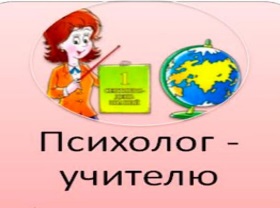 Регулярно проводите короткие демонстрационные тесты в течение года вместо серии больших контрольных работ за месяц до экзамена. Обсуждайте основные вопросы и инструкции, касающиеся экзамена. Даже если работа в классе связана с экзаменами, не заостряйте на них внимание.	Используйте при изучении учебного материала различные педагогические технологии, методы и приемы.Учебный материал должен быть разнообразен: плакаты, интеллект-карты, презентации, ролевые игры, проекты, творческие задачи. Использование различных методов позволяет усваивать материал ученикам с различными особенностями восприятия информации.	«Скажи мне-и я забуду, учи меня – и я могу запомнить, вовлекай меня – и я научусь»                                                                                                                                (Б. Франклин)Во время изучения материала важно, чтобы учащиеся принимали активное самостоятельное участие в его изучении – готовили совместные проекты и презентации в классе и по группам, обучали и проверяли друг друга.	Научите учащихся работать с критериями оценки знаний.Покажите простой пример экзаменационного задания и разберите подробно, как оно будет оцениваться. Понимая критерии оценки, учащимся будет легче понять, как выполнять то или иное задание.	Не показывайте страха и беспокойства по поводу экзамена.Экзамен, безусловно, событие которое вызывает стресс у всех его участников: выпускников, родителей, учителей, администрации образовательной организации. Негативные эмоции заразительны. Покажите на собственном примере, как можно справиться с переживаниями, чуствами и ими управлять.	Хвалите своих учеников.Любому учащемуся важно опираться на свои сильные стороны и чувствовать себя уверенно на предстоящем экзамене. Однако похвала должна быть искренней и по существу. Убедитесь, что ваши ученики имеют реалистичные цели в отношении предстоящего экзамена.	Общайтесь с коллегами!Используйте ресурсы профессионального сообщества. Знакомьтесь с опытом коллег, их идеями и разработками, применяйте их на практике.	Поддерживайте внеучебные интересы учащихся.Личное пространство, не связанное с учебой, дает возможность переключаться на другие виды деятельности и в конечном итоге быть более эффективными при подготовке к экзаменам.	Общайтесь с родителями и привлекайте их на свою сторону.Родители всегда беспокоятся за своих детей и берут на себя больше ответственности за их успех на экзамене. Обсуждайте с ними вопросы создания комфортной учебной среды для учащихся дома, организации режима сна и питания ребенка, их тревоги и заботы.Составитель: педагог-психолог МБОУ школа № 51 города Орла                                Борзунова Анна Владимировна